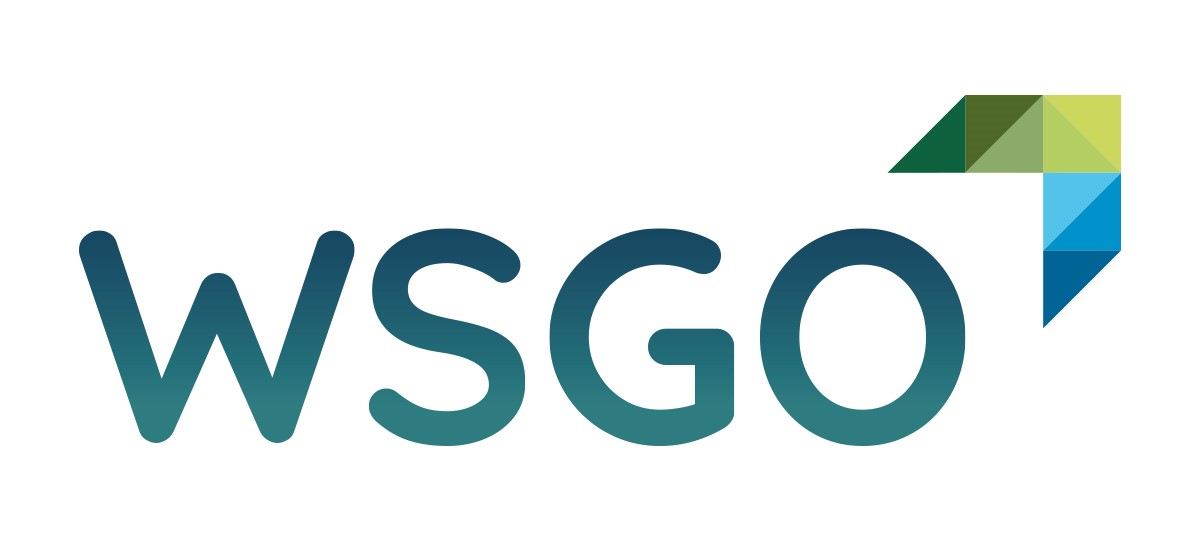 Aanmeldingsformulier voor vacature bestuur WSGOUw ingebrachte en verzonden persoonlijke informatie wordt met het oog op de privacy uitsluitend voor de selectie van bestuurders van de WSGO gebruikt en wordt verwijderd na de ALV waarin de benoeming van nieuwe bestuurders plaatsvindt.Mail dit volledig ingevulde en ondertekende formulier samen met uw persoonlijke motivatie en curriculum vitae uiterlijk 8 juni 2022 a.s. naar  bestuurszaken@wsgo.nl PersoonsgegevensTitulatuur :Voorletters :Roepnaam :Tussenvoegsels :Achternaam :Geslacht :Contactgegevens werkStraat/Postadres :Huisnummer :Postcode :Plaats :Telefoonnummer :E-mailadres (werk of privé):Functie en organisatiegegevensHuidige functie: burgemeester / wethouder (streep door wat niet van toepassing is)Gemeente :WSGO lid-organisatie waar u bestuurlijk aan bent verbonden :(dit kan meer dan 1 organisatie zijn, graag de organisatiena(a)m(en) van het WSGO lid invullen)1. 2.3. 4.OndertekeningNaam :Plaats :Datum :Handtekening :